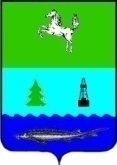 АДМИНИСТРАЦИЯ ЗАВОДСКОГО СЕЛЬСКОГО ПОСЕЛЕНИЯПАРАБЕЛЬСКОГО РАЙОНАТОМСКОЙ ОБЛАСТИПОСТАНОВЛЕНИЕ28.04.2023										№56Об установлении срока проведения перерегистрации граждан,признанных нуждающимися в жилых помещенияхВ соответствии со статьей 4 Закона Томской области от 8 июня 2005 года № 91-ОЗ "О порядке ведения органами местного самоуправления учета граждан в качестве нуждающихся в жилых помещениях, предоставляемых по договорам социального найма", в целях уточнения номеров очередей граждан, принятых на учет в качестве нуждающихся в жилых помещениях:1. Установить срок проведения ежегодной перерегистрации граждан, признанных нуждающимися в жилых помещениях, с 1 января по 1 апреля.2. Управляющему Делами Администрации ежегодно с 1 января по 1 апреля проводить перерегистрацию граждан, состоящих на учете в качестве нуждающихся в жилых помещениях, по состоянию на начало года, следующего за отчетным.3. Контроль за исполнением распоряжения оставляю за собой.Глава поселения                                                                                   С.А. Трифанова Вильгельм Наталья Владимировна (838252)3-91-34Рассылка:Администрация – 1Управделами - 1